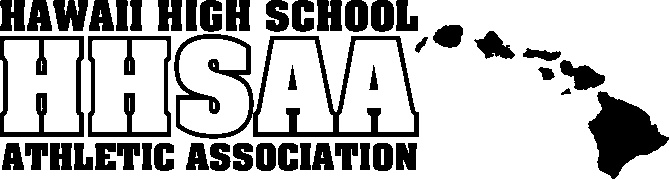 2022 DATAHOUSE / HHSAA SOFTBALL STATE TOURNAMENTSOUVENIR T-SHIRT PRE-ORDER FORM						 School requests to order the following sizes of the souvenir T-shirts at $20.00 per shirt.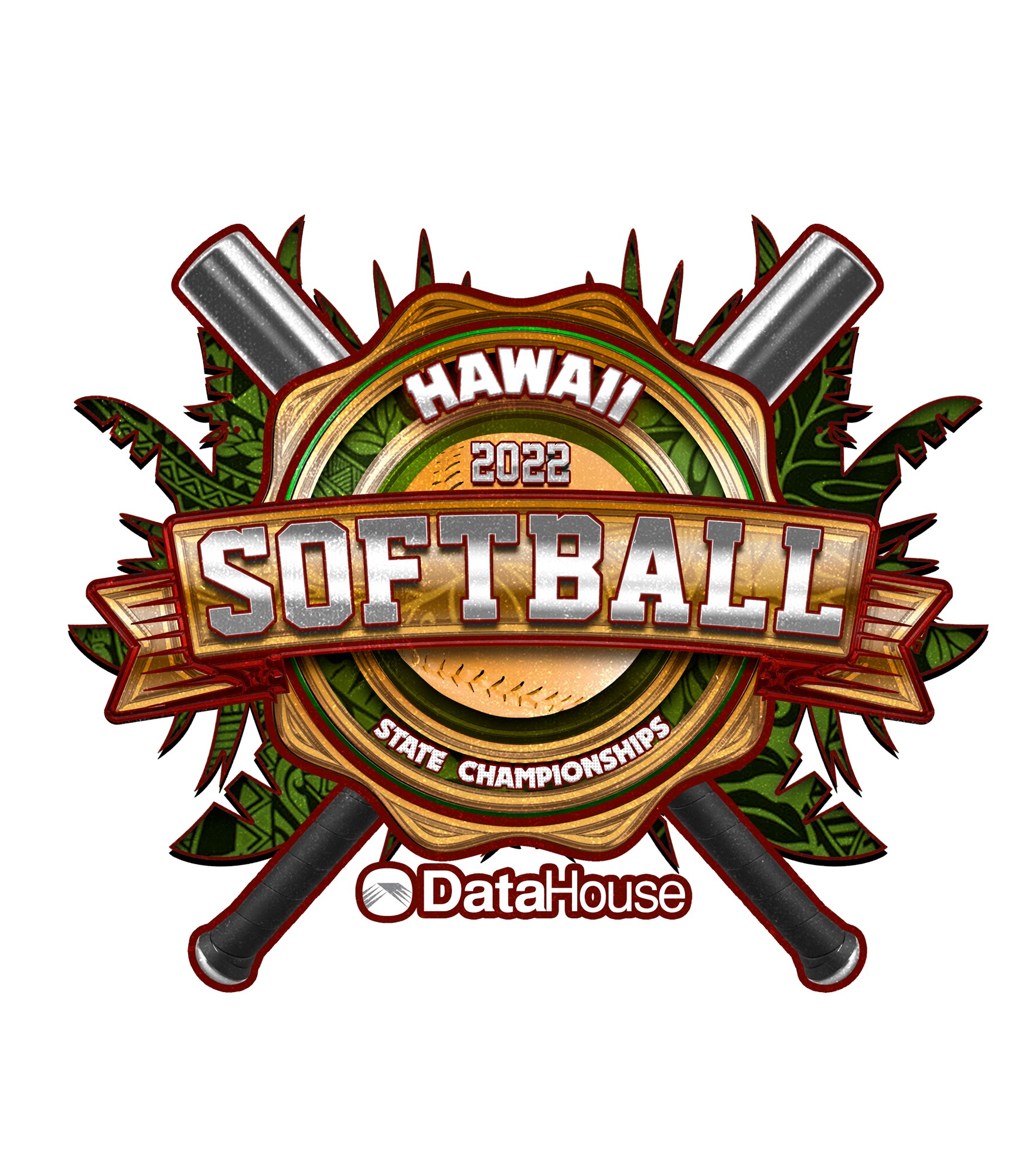 E-mail preorders to your respective host (see below) school.  Checks payable to HHSAA may be brought to the tournament site of teams first game. Note: preorders must be paid in full by first day of the tournament or shirts will be released to the public.DIVISION I & II Russell Aoki, HHSAAaoki@hhsaa.orgSizeQuantity PriceTotalSmall$20.00Medium$20.00Large$20.00X-Large$20.00XX-Large$20.00GRAND TOTAL